NameMANJEETMANJEETMANJEETMANJEETMANJEET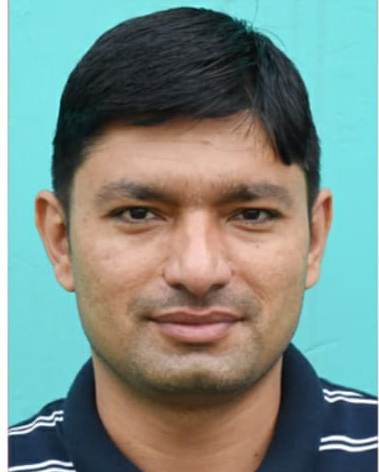 DesignationAssistant ProfessorAssistant ProfessorAssistant ProfessorAssistant ProfessorAssistant ProfessorDepartmentMathematicsMathematicsMathematicsMathematicsMathematicsQualificationM.sc (2009), P.hd pursuingM.sc (2009), P.hd pursuingM.sc (2009), P.hd pursuingM.sc (2009), P.hd pursuingM.sc (2009), P.hd pursuingResearch Experience (in years)Total7 yearsTotal7 yearsTotal7 yearsTeaching7 yearsTeaching7 yearsResearchResearchContact Details:E-mailmannkohar@gmail.comE-mailmannkohar@gmail.comE-mailmannkohar@gmail.comE-mailmannkohar@gmail.comMobile/Phone9466228878Mobile/Phone9466228878Mobile/Phone9466228878Books/Chapters PublishedResearch PublicationsInternational JournalsInternational JournalsNational JournalsNational JournalsInternational ConferencesInternational ConferencesNational ConferencesResearch PublicationsNILNILNILNILNILNILNILResearch Guidance Research Guidance Ph.D.Ph.D.NILMastersMastersNILResearch ProjectsResearch ProjectsCompletedCompletedNILInprogressInprogressNILConsultancy ProjectsConsultancy ProjectsCompletedCompletedNILInprogressInprogressNILSeminar/Conference/STTPsSeminar/Conference/STTPsAttendedAttended3 seminar Organized Organized Professional AffiliationsProfessional AffiliationsM.D.U. RohtakM.D.U. RohtakM.D.U. RohtakM.D.U. RohtakM.D.U. RohtakM.D.U. RohtakAwards/ Fellowships etc.Awards/ Fellowships etc.NILNILNILNILNILNIL